Shepard Fairey:Innocent Until Proven Guilty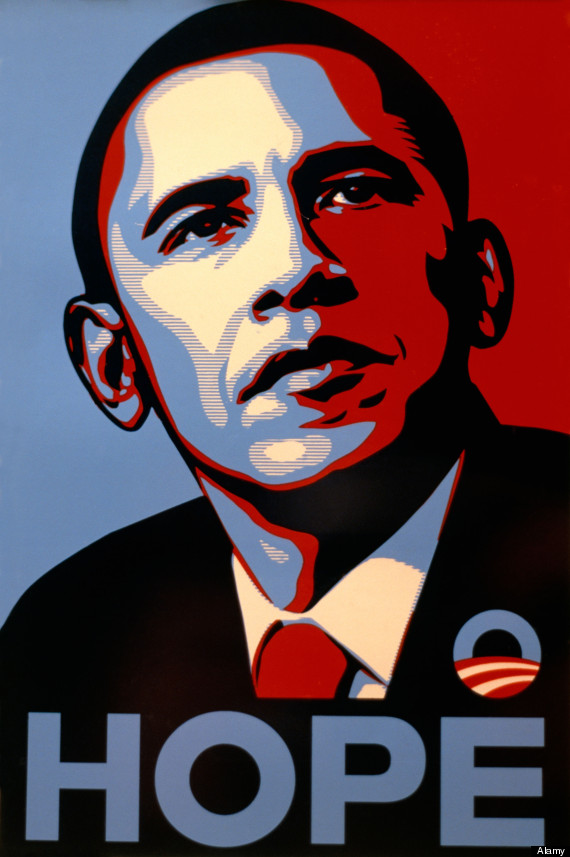 